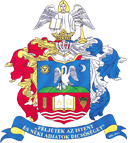 Miskolc - Szirmai Református Általános Iskola, Alapfokú Művészeti Iskola és   Óvoda OM 201802e-mail: refiskola.szirma@gmail.com3521 Miskolc, Miskolci u. 38/a.			Telefon: 46/405-124;	Fax: 46/525-232Tájékoztatjuk a kedves szülőket, hogy a 2019/2020. tanév első osztályának/osztályainak kialakítása érdekében intézményünk egy előzetes Regisztrációs lapot tesz közzé. Kérjük azokat a szülőket, akik intézményünkbe szeretnék beíratni gyermeküket a kitöltött Regisztrációs lapot az intézményhez személyesen, postai úton vagy elektronikusan visszajuttatni szíveskedjenek. A regisztrált szülők számára a beiratkozással kapcsolatos minden információt eljuttatunk a későbbiekben. A Regisztrációs lap letölthető az intézmény honlapjáról is: www.tirek.hu/lap/szirmairefiRegisztrációs lapAlulírott,  …………………………….….szülő nyilatkozom arról, hogy …………………………………………. nevű gyermekem, aki született (születési hely, idő)………………………………………………………………… a 2019/2020. tanévben a Tiszáninneni Református Egyházkerület fenntartásában működő, Miskolc-Szirmai  Református Általános Iskola, AMI és Óvoda  első osztályában szeretné folytatni általános iskolai tanulmányait. Miskolc, 201..………………… hó ……… nap	 ____________________________	szülő aláírásaKérem a kedves szülőt, hogy a Regisztrációs lapon adja meg elérhetőségét és a választott hitoktatást.Lakcím:  ...…..…………………………………………………………………………………………..Telefon/e-mail:  ………………………………………………………………………………………Felekezeti hitoktatás megjelölése:		református/katolikus/görög katolikus